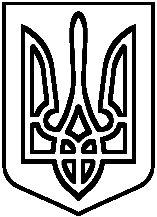 	01.09.2022 року							№  33-оПро організацію національно-патріотичноговиховання здобувачів освітиу 2022-2023 навчальному році     На виконання Постанови Кабінету Міністрів України від 30.06.2021 № 673 «Про затвердження Державної цільової соціальної програми національно-патріотичного виховання на період до 2025 року та внесення змін до деяких Постанов Кабінету Міністрів України», наказу МОН України від 06.06.2022 року «Про деякі питання національно-патріотичного виховання в закладах освіти України та визнання таким, що втратив чинність, наказу Міністерства освіти і науки України від 16.06.2015 №641», з метою виховання дітей у дусі патріотизму, глибокого розуміння історії свого народу, національної ідентичності, самобутності, формування в учнівської молоді високої громадянської активності та національної свідомості, причетності до творення сьогодення України та його майбутнього,НАКАЗУЮ:Затвердити план заходів з національно-патріотичного виховання.Педагогічному колективу закладу забезпечувати неухильне виконання Концепції національно-патріотичного виховання молоді (далі — Концепція).Заступнику директора з виховної роботи Болосовій Л.С., педагогу-організатору Зозулевич О.Ю.:3.1.Активно залучати до національно-патріотичного виховання учнів громадські організації, представників сучасного українського козацтва, організацій ветеранів, військово-патріотичних клубів та військовослужбовців.3.2.Під час організації національно-патріотичного виховання активно використовувати факти з історії становлення української державності, українського козацтва, героїв визвольного руху, досягнень у галузях політики, освіти, науки, культури і спорту.3.3. Залучати учнів до участі у військово-патріотичній «Сокіл «Джура».3.4.Під час виховання учнівської молоді організовувати походи до музеїв, залучати до дитячого та юнацького спорту.3.5.Формувати в учнів закладу громадсько-активну життєву позицію, психологічну готовність до вступу на державну, військову службу та неухильного виконання обов'язків громадянина.3.6.Особливу увагу приділяти вихованню правової культури, поваги до Конституції, законів України, державної символіки та історії.3.7.Проводити заходи, які б формували в учнів уявлення про значення українського війська в історії держави, а також роль Збройних сил України у відстоюванні свободи та незалежності України.3.8.Активно впроваджувати в роботу педагогічного колективу на основі здобутого досвіду програми національно-патріотичного спрямування.3.9.Активно залучати учнів закладу, зокрема й у позаурочний час, до вивчення культури, історії України шляхом участі у позакласних заходах, фольклорних колективах.3.10.Пропагувати серед учнів кращі здобутки національної культурної і духовної спадщини.3.11.Активно залучати до національно-патріотичного виховання учнів закладу діячів у галузі культури, мистецтва, науки, спорту.3.12.Забезпечувати активну участь учнів закладу в різноманітних заходах національно-патріотичного спрямування, особливо під час проведення загальнодержавних свят.3.13.Сприяти поширенню заняття молодіжним туризмом; ознайомлювати учнів з пам'ятками української історії, культури та природи, історичними місцями та подіями, етнографією та життєписами відомих діячів.3.14.Налагодити тісну співпрацю з патріотичними клубами, центрами патріотичного виховання, позашкільними закладами та іншими організаціями з метою виховання в учнів патріотичного духу.3.15.Організувати перегляд телепрограм, що популяризують українську історію, мову та культуру, досвід роботи щодо національно-патріотичного виховання молоді.3.16.Сприяти ознайомленню учасників навчально-виховного процесу з матеріалами у ЗМІ, фаховими періодичними виданнями, науково-популярною, науковою, художньою літературою національно-патріотичного спрямування.3.17.Підвищувати рівень педагогічної культури батьків щодо питань національно-патріотичного виховання дітей та молоді в сім'ї.4. Бібліотекарю Милашич М.М.: 4.1. Забезпечити наявність державної символіки в бібліотеці.4.2.Забезпечити створення постійної експозиції на тему національно-патріотичного виховання.4.3.Забезпечити наявність змінних експозицій до державних свят.4.4.Забезпечити наявність у бібліотеці виставки матеріалів ЗМІ, фахових періодичних видань, науково-популярної, наукової, художньої літератури національно-патріотичного спрямування.4.5.Створити для вчителів добірку навчально-методичних матеріалів щодо питань національно-патріотичного виховання молоді та просвітницької роботи з батьками.5. Учителям української мови та літератури:5.1.Активно використовувати форми й методи навчально-виховної роботи, які грунтуються на українських народних традиціях.5.2.Сприяти успадкуванню учнями закладу духовних та культурних надбань українського народу.5.3.Особливу увагу приділяти формуванню високого рівня мовної культури учнів, оволодінню та вживанню української мови як духовного скарбу нації.5.4.На прикладах літературних героїв формувати духовні цінності українського патріота: почуття патріотизму, національної свідомості, любові до українського народу, його історії, рідної землі, родини, шани до минулого і сучасного.5.5.Активно використовувати в позаурочній роботі кіно- і відеофільми, науково-популярну та художню літературу національно-патріотичного спрямування.6.Учителям історії, громадянської освіти та правознавства:6.1.Під час вивчення програмового матеріалу особливу увагу приділяти темам щодо становлення української державності, побудови громадянського суспільства, інтеграції України у світове та європейське співтовариство.6.2.Забезпечити виховання молодої людини – патріота України, готового самовіддано розбудовувати її як суверенну, демократичну, правову і соціальну державу, виявляти національну гідність, знати і цивілізовано відстоювати свої громадянські права та виконувати обов'язки, сприяти миру і злагоді в суспільстві.6.3.Виховувати в учнів готовність до виконання громадянських і конституційних обов'язків.6.4.Виховувати в учнів національну гідність на прикладах історії становлення Української державності, українського козацтва, героїзму визвольного руху, досягнень у галузі політики, освіти, науки, культури і спорту.6.5.Забезпечувати виховання правової культури, поваги до Конституції України, законів України, державної символіки та історичних святинь.6.6.Формувати в учнів уявлення про значення українського війська в історії, роль Збройних сил України у відстоюванні свободи та державності країни і її громадян від часів княжої доби, Гетьманського війська, військ Української народної республіки, Січових стрільців, Української повстанської армії до часів незалежності.6.7.Пояснювати учням важливість збереження національної ідентичності, необхідність брати участь у розбудові та захисті своєї держави.8. Класним керівникам:8.1.Планувати з учнівськими колективами заходи щодо виконання основних положень Концепції національно-патріотичного виховання молоді.8.2.Формувати в учнів необхідні компетенції для успішної самореалізації в соціумі як громадянина, сім'янина, професіонала, носія української національної культури.8.3.Забезпечити формування в учнів усвідомлення себе як громадянина Української держави; виховувати фізичну, моральну, художньо-естетичну, інтелектуальну, правову, трудову, екологічну культури.8.4.Сприяти формуванню в учнів кращих рис особистості - працелюбності, свободолюбності, любові до природи та мистецтва, поваги до батьків та родини.8.5.Виховувати в учнів здатність протидіяти проявам аморальності, правопорушенням, бездуховності, антигромадській діяльності.8.6.Проводити просвітницьку роботу з батьками з метою національно-патріотичного виховання молоді в сім'ї.9. Педагогічним працівникам:9.1.Шляхом наставництва та особистим прикладом виховувати в учнів риси, притаманні справжньому громадянину України.9.2.Використовуючи міжпредметні зв'язки та виховні засоби, забезпечити виконання основних положень Концепції національно-патріотичного виховання молоді.10. Контроль за виконанням наказу покласти на заступника директора з виховної роботи Янчук А.А.Директор ОЗО «Баришівський ліцей»                    Наталія  КАЛМИКОВАЗ наказом ознайомлені:			КИЇВСЬКА ОБЛАСТЬБАРИШІВСЬКА СЕЛИЩНА РАДАОПОРНИЙ ЗАКЛАД ОСВІТИ«БАРИШІВСЬКИЙ ЛІЦЕЙ»                                         Н А К А Зсмт.Баришівка